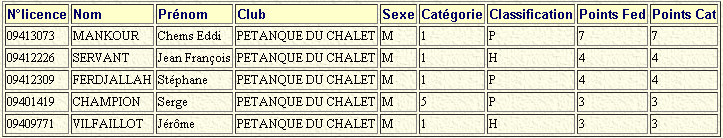 F.F.P.J.P.  COMITE DU VAL DE MARNEF.F.P.J.P.  COMITE DU VAL DE MARNEF.F.P.J.P.  COMITE DU VAL DE MARNE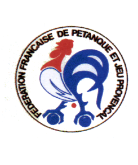 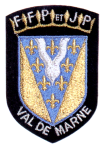 CLASSEMENT DES CLUBS 2016CLASSEMENT DES CLUBS 2016CLASSEMENT DES CLUBS 2016ClassementClubsPts Fédé11028 ABBSM4420935 PET ANATOLE FRANCE3331600 ACBO PETANQUE2340606 BS DE CHOISY LE ROI2250382 AAS FRESNES21*1138 PETANQUE DU CHALET2170420 AJP DE SUCY EN BRIE20*1350 EB CHARENTONNAISE2091258 ACB DE NOGENT16100722 PETANQUE RUNGISSOISE14111172 US FONTENAYSIENNE PET6120921 JAMA DE MAISONS ALFORT4*1349 LA SAUSSAIE PETANQUE4141110 LA BOULE CHEVILLAISE3151246 APSAP LIMEIL BREVANNES2*1292 THIAIS PETANQ'CLUB2*1345 BA CAMPINOISES2